基本信息基本信息 更新时间：2022-11-23 19:06  更新时间：2022-11-23 19:06  更新时间：2022-11-23 19:06  更新时间：2022-11-23 19:06 姓    名姓    名吴先生吴先生年    龄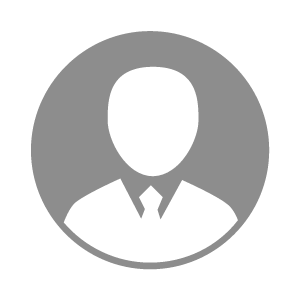 电    话电    话下载后可见下载后可见毕业院校贵州省畜牧兽医学校邮    箱邮    箱下载后可见下载后可见学    历大专住    址住    址江西省南昌市江西省南昌市期望月薪面议求职意向求职意向畜牧场场长畜牧场场长畜牧场场长畜牧场场长期望地区期望地区贵州省|广东省|江西省贵州省|广东省|江西省贵州省|广东省|江西省贵州省|广东省|江西省教育经历教育经历就读学校：贵州省畜牧兽医学校 就读学校：贵州省畜牧兽医学校 就读学校：贵州省畜牧兽医学校 就读学校：贵州省畜牧兽医学校 就读学校：贵州省畜牧兽医学校 就读学校：贵州省畜牧兽医学校 就读学校：贵州省畜牧兽医学校 工作经历工作经历工作单位：浙江新三合 工作单位：浙江新三合 工作单位：浙江新三合 工作单位：浙江新三合 工作单位：浙江新三合 工作单位：浙江新三合 工作单位：浙江新三合 自我评价自我评价1.畜牧兽医专业毕业，从事养殖行业10年，有较强的实践能力、学习能力及工作经验，能够有效处理生产突发情况，并组织各部门有效开展工作；
2.在人资岗位上从事养殖公司人力资源两年，对猪场员工的培训、绩效、人才梯队建设等问题上有相关经验，且本人喜欢培训、绩效考核等方面工作；
3.在兽医岗位上，有一年半的工作经验，对当前猪场疫情的防控，有一定思路和经验，可以有效理解公司对当前非洲猪瘟等疫情防控措施的理1.畜牧兽医专业毕业，从事养殖行业10年，有较强的实践能力、学习能力及工作经验，能够有效处理生产突发情况，并组织各部门有效开展工作；
2.在人资岗位上从事养殖公司人力资源两年，对猪场员工的培训、绩效、人才梯队建设等问题上有相关经验，且本人喜欢培训、绩效考核等方面工作；
3.在兽医岗位上，有一年半的工作经验，对当前猪场疫情的防控，有一定思路和经验，可以有效理解公司对当前非洲猪瘟等疫情防控措施的理1.畜牧兽医专业毕业，从事养殖行业10年，有较强的实践能力、学习能力及工作经验，能够有效处理生产突发情况，并组织各部门有效开展工作；
2.在人资岗位上从事养殖公司人力资源两年，对猪场员工的培训、绩效、人才梯队建设等问题上有相关经验，且本人喜欢培训、绩效考核等方面工作；
3.在兽医岗位上，有一年半的工作经验，对当前猪场疫情的防控，有一定思路和经验，可以有效理解公司对当前非洲猪瘟等疫情防控措施的理1.畜牧兽医专业毕业，从事养殖行业10年，有较强的实践能力、学习能力及工作经验，能够有效处理生产突发情况，并组织各部门有效开展工作；
2.在人资岗位上从事养殖公司人力资源两年，对猪场员工的培训、绩效、人才梯队建设等问题上有相关经验，且本人喜欢培训、绩效考核等方面工作；
3.在兽医岗位上，有一年半的工作经验，对当前猪场疫情的防控，有一定思路和经验，可以有效理解公司对当前非洲猪瘟等疫情防控措施的理1.畜牧兽医专业毕业，从事养殖行业10年，有较强的实践能力、学习能力及工作经验，能够有效处理生产突发情况，并组织各部门有效开展工作；
2.在人资岗位上从事养殖公司人力资源两年，对猪场员工的培训、绩效、人才梯队建设等问题上有相关经验，且本人喜欢培训、绩效考核等方面工作；
3.在兽医岗位上，有一年半的工作经验，对当前猪场疫情的防控，有一定思路和经验，可以有效理解公司对当前非洲猪瘟等疫情防控措施的理1.畜牧兽医专业毕业，从事养殖行业10年，有较强的实践能力、学习能力及工作经验，能够有效处理生产突发情况，并组织各部门有效开展工作；
2.在人资岗位上从事养殖公司人力资源两年，对猪场员工的培训、绩效、人才梯队建设等问题上有相关经验，且本人喜欢培训、绩效考核等方面工作；
3.在兽医岗位上，有一年半的工作经验，对当前猪场疫情的防控，有一定思路和经验，可以有效理解公司对当前非洲猪瘟等疫情防控措施的理1.畜牧兽医专业毕业，从事养殖行业10年，有较强的实践能力、学习能力及工作经验，能够有效处理生产突发情况，并组织各部门有效开展工作；
2.在人资岗位上从事养殖公司人力资源两年，对猪场员工的培训、绩效、人才梯队建设等问题上有相关经验，且本人喜欢培训、绩效考核等方面工作；
3.在兽医岗位上，有一年半的工作经验，对当前猪场疫情的防控，有一定思路和经验，可以有效理解公司对当前非洲猪瘟等疫情防控措施的理其他特长其他特长1.有效沟通和组织力，可迅速拉开生产和处理突发情况
2.掌握养猪各生产环节技术要点，人资，猪舍管理，人员技术培训，人才梯队建设等，制定各区技术人员考核等项目的实施
3.善思考，有力根据报表和实际情况分析生产问题并解决
4.乐观，自信，正能量1.有效沟通和组织力，可迅速拉开生产和处理突发情况
2.掌握养猪各生产环节技术要点，人资，猪舍管理，人员技术培训，人才梯队建设等，制定各区技术人员考核等项目的实施
3.善思考，有力根据报表和实际情况分析生产问题并解决
4.乐观，自信，正能量1.有效沟通和组织力，可迅速拉开生产和处理突发情况
2.掌握养猪各生产环节技术要点，人资，猪舍管理，人员技术培训，人才梯队建设等，制定各区技术人员考核等项目的实施
3.善思考，有力根据报表和实际情况分析生产问题并解决
4.乐观，自信，正能量1.有效沟通和组织力，可迅速拉开生产和处理突发情况
2.掌握养猪各生产环节技术要点，人资，猪舍管理，人员技术培训，人才梯队建设等，制定各区技术人员考核等项目的实施
3.善思考，有力根据报表和实际情况分析生产问题并解决
4.乐观，自信，正能量1.有效沟通和组织力，可迅速拉开生产和处理突发情况
2.掌握养猪各生产环节技术要点，人资，猪舍管理，人员技术培训，人才梯队建设等，制定各区技术人员考核等项目的实施
3.善思考，有力根据报表和实际情况分析生产问题并解决
4.乐观，自信，正能量1.有效沟通和组织力，可迅速拉开生产和处理突发情况
2.掌握养猪各生产环节技术要点，人资，猪舍管理，人员技术培训，人才梯队建设等，制定各区技术人员考核等项目的实施
3.善思考，有力根据报表和实际情况分析生产问题并解决
4.乐观，自信，正能量1.有效沟通和组织力，可迅速拉开生产和处理突发情况
2.掌握养猪各生产环节技术要点，人资，猪舍管理，人员技术培训，人才梯队建设等，制定各区技术人员考核等项目的实施
3.善思考，有力根据报表和实际情况分析生产问题并解决
4.乐观，自信，正能量